 Holy Eucharist Rite II: The Ministry of the WordPrelude MusicProcessional Hymn #376……. “Joyful, Joyful We Adore                                                       Thee”                                                                                 The service is followed in the Book of Common PrayerOpening Sentence………………………………………p. 355Gloria in Excelsis: “Glory to God”………………….… S280Opening Collect………………………….……. bulletin insertOld Testament Reading…………………..……. bulletin insertPsalm…………………………………………..bulletin insertNew Testament Reading……………….… …… bulletin insertCeltic Alleluia (Sung before and after the Gospel is read)Gospel ……….. (All stand)…..…………….…. bulletin insertSermon:……………………....………The Rev. Mary TrainorNicene Creed…………………………………… .. …p. 358 Prayers of the People…………………. ….. p. 387(Form III)Special prayer For the Election of our new Bishop:
Almighty God, giver of every good gift: Look graciously on
your Church, and so guide the minds of those who shall
choose a bishop for this Diocese, that we may receive a faithful pastor, who will guard the faith, and who will care for your
people and equip us for our ministries; through Jesus Christ
our Lord. Amen.Those in need of our prayers:  For healing: George, Bernie, Dan, Adeline, Bruce, Pam, Frances, Laura, Dave, Gary, Clark, Gerald, Nora, Brian, Kathleen, Ann, Wendy;  Aaron, Ken, and all those deployed. Diocesan Cycle of Prayer: St. Paul’s, Marinette.   Confession and Absolution of Sin…………….…p. 393The Peace  Offertory Hymn #423..“Immortal Invisible God Only Wise”"Praise God from whom all blessings flow"...Hymnal #380 v 3The Great ThanksgivingEucharistic Prayer…Form A………………………….p. 361Sanctus -“Holy, Holy, Holy”……. …………Hymnal # S130All baptized Christians are welcome to receive Holy CommunionPost Communion Hymn …#39..Supplementary Hymnal                                                                 "Here I am Lord” Concluding Prayer: ……………..…..………………..p. 366BlessingRecessional Hymn . . Hymnal #344…..“Lord, Dismiss us                                                                With Thy Blessing”Dismissal, Announcements and Postlude+++++++++++++++++++++++++++++++++++++++++++Please come to the Hall for refreshments and fellowship!Welcome, visitors!  Please see the pews for a special welcome card and information on St. John's.This Week St. John's Events:Wed, Sept 4:  11 AM or 6:30 PM, The Wednesday Discussion Group, in Hall on Luke - after 11 AM group12:00 Noon -- Holy Eucharist in the Chapel (30 minutes)St. John's Upcoming Events:September 8:  9:30 AM Outdoor mass, parish picnic and pony rides for childrenSeptember 8:  1:30 PM:  Blessing of the AnimalsSeptember 15: 1st day of Sunday SchoolOct. 20:  Potluck celebration after massNov. 3: 11 AM Bishop's Committee MeetingAnnouncementsPlease invite your friends, family, neighbors to come to our outdoor mass and parish picnic next Sunday morning!  And, for those who have pets, invite them to our annual Pet blessing next Sunday afternoon.Did you know that our Sunday School is open to all children, even those who do not come to church with their parents?  Sunday School is such an important thing in raising up the new generation.  Sunday School starts on Sunday, Sept. 15 (in just two weeks).Please keep in your daily prayer our Diocesan Bishop search process.  Stay up to date on the  process. Look at the Diocesan website for the latest information.http://www.episcopalfonddulac.org/bishopsearch/index.htmPlease bring non-perishable (canned or dried goods) foods to church and place them in the basket near the Church entrance; food is delivered weekly to the Shawano Food Pantry (check dates on food please).  You can also bring cleaning supplies and toiletry items for those staying at the Shawano Domestic Abuse Shelter; please place these items in marked bins.  Read the bible this year!  A fun challenge, and a goal of our National Episcopal Church this year.  The Bible is the inspired Word of God for you!  It contains profound answers to issues we face in our lives.  Come to the Wednesday group!  Go for it!See Pastor Mary's new blog: www.marytrainor.blogspot.comPlease congratulate Bruce Thomas, as he will be honored on a flight THIS WEEK to Washington D.C. on Sept. 5 ("Old Glory Honor Flight") as a Korean War Veteran.PICK UP IN THE RACK IN THE HALL:- flyers that tell you about St. John's                                 - copies of today's sermon- copy of the Church and Diocese electronic newsletter- tracts that help with life's issuesDiocesan CalendarSt John’s staff: Vicar- The Rev. Mary S. Trainor;   Organist – Ted MyersBishop’s Committee:  Senior Warden - Ron Stezenski;  Jr. Warden- Art Frieberg; Marlene Brown, Nancy Clasen, Joe Keberlein, Wendy Hafner, LouAnne Zander; Treasurer - Sue Sazama; Clerk – Lois Renner; Youth Liaison, Ted Myers.The Fifteenth Sunday after PentecostSeptember 1, 2013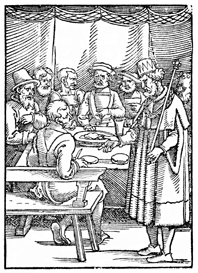 “Friend, Move up Higher”St.  John’s Episcopal Church141 South Smalley St., Shawano, WIhttp://www.shawanoepiscopal.orgThe Rt. Rev. Russell Jacobus, BishopThe Rev. Mary S. Trainor, VicarChurch Phone 715-526-3686Vicar’s Phone 715-252-4816pastormaryt@gmail.com10/3:  Bishop candidates - meet them at St. John's, Wausau10/4:  Bishop candidates - meet them in Fond du Lac10/18-19: Diocesan Convention, Fond du Lac (elect new bishop)4/26/14: Consecration of the new Bishop of Fond du Lac